Carver Elementary School Building Committee AgendaMay 31, 20167:00 P.M.CARVER TOWN HALL – SELECTMEN’S CHAMBERSApproved 7/11/16Members Present:  Richard Ward, Dan Ryan, Dave Siedentopf, Scott Knief, Peter Gray, Ruby Maestas, Michael Milanoski, Andrew Soliwoda, James O’Brien, Heather Sepulveda.Members Absent:  Sarah Stearns, John Cotter, Jon Delli Priscoli. PMA Present:   Walter Hartley, Chad Crittenden. HMFH Present:  Matt LaRue. Others Present:  Kerry Agashe, Andrea Blackwell, Carol Spiewakowski, Kathy Gallerani.  Chair Dick Ward called the meeting to order at 7:05 pm.  He then led the committee in the Pledge of Allegiance.  05-11-16 Meeting Minutes						Discussion of minutes.  Motion made by Dan Ryan to approve minutes.  Seconded by James O’Brien.  Unanimously approved.  Dick Ward gave an overview of Meeting Agenda for this evening.  					Project Updates						         Planning Board Update.  Meeting was held on 5/24/16.  Two design actions to be changed:  Review hydrant locations with CFD.  Move them from outside of bus loop to inside of loop.  Chance Court property line change:  working with residents, property line has been changed.  Continuous fence will be added with ten trees being removed with no additional costs.  Next meeting with them will be in two weeks for the final vote of approval.  Playground Update (No costs).  Matt updated committee on some revisions.  There is a desire to enhance inclusivity of the equipment so wheel chair users can use equipment.  Meeting was held with school staff, special education teachers and a parent.  Preferred pieces were determined.  Costs are still being worked on.  Matt showed an updated slide to the committee of the playground spaces.  He noted the fence to the committee.  He pointed out the PK, K, 1-5 and natural play areas.  Painted games and a second basketball hoop have been added.  Andrew asked if fields could be used for recess.  Ruby replied that it is a possibility.  Matt showed the new continuous fence.  He showed the currently selected equipment for the PK and K play areas.  He noted the changes to the committee.  The other change is the inclusive fun play structure.  This has a short ramp that wheelchair users can use as well as other students.  A chair has been added to the swing set.  A cozy dome has been added to the PK area.  This allows all students to have something available to them.  Carol asked if there was only one special needs swing; Scott noted that there should be two swings.  Ruby asked about the inclusive fun piece size.  Matt replied that it is a bit bigger but it does still fit in that area.  In the 1-5 play area, one piece was swapped out for a Sway Fun piece.  A wheelchair can roll into it.  This was the most popular change.  Ruby noted that the door becomes a ramp.  Scott noted that anyone can use this piece of equipment.  Swings were added as well.  Ruby added that there is a swing set in each play area.  Final cost estimates will be available shortly.  Mike spoke about the temporary parking savings.  Has that cost savings been allocated anywhere else?  Matt and Chad replied that we were a little over.  Mike spoke about temporary parking across the street.  Carol asked if we could do fundraising to cover the overages.  James replied that if one piece was cut, yes fundraising could be done.  Andrea asked if the PTO could apply for grants.  Scott replied yes.  Grants would have to be received after the project is complete.  Interior colors were then discussed.  Matt showed slides to the committee.  This is just an initial approach.  One of the concepts we want to use is to help the students, parents, etc. find their way around the building.  In each project area, there will be one identifiable color which will then expand into the corresponding grade level.  The base color (lighter gray) ties everything together.  Six colors will be used (red, orange, yellow, green, blue, purple).  He showed the more neutral flooring colors.  This will be used in the classrooms.  Strips of accent colors will be used.  Paint colors were then discussed.  Six colors were chosen to complement the flooring colors.  Primarily, off white will be used on walls and ceilings.  Another material that will be used is ceramic tile.  It will be colored as well.  This tile will be in public areas as well as restrooms.  He showed the committee the six colors for the tile.  The wall base will be vinyl in a gray shade.  Matt showed the carpet colors.  This will be in the administrative area and the book collection area as well as the seats of the gathering tiered seating.  Mike asked how long it will last.  Matt replied 15-20 years.  There are grills at outside doors to scrape shoes off from snow, dirt, etc.  James asked if they would be at all doors.  Matt replied yes and noted the areas on the slide.  Canopy over outside part.  On the second floor in art rooms, there will be a special tile.  It helps mask a lot of materials that fall on floor in art areas.  Ruby asked about canopies in the rear entrance.  Matt replied that there are smaller versions there.  Linoleum will last approximately 40 years.  Extra stock of these materials will be added to the specifications.  Matt showed a slide of the typical classroom approach regarding colors.  It will be a neutral field with colors added in certain areas.  White color will be on walls.  He showed sample of the wooden storage color.  Doors are solid wood.  He then discussed the gym flooring.  It is a maple wood flooring.  Ruby asked about the life expectancy of the playground equipment.  Metal with rope equipment has a very long life span.  The plastic featured equipment’s expectancy will be slightly less.  He will get answers from Halverson Design.  Ruby asked if a group of teachers can work on the color scheme.  A tour of a school in Milford with similar colors will be set up for committee during the summer.  Heather asked about the grading underneath.  Grading is flush with sidewalk area, there are pans under that will be emptied periodically.  Ruby asked what are the next steps for color scheme.  Matt replied that interior will be discussed probably next summer.  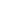 Proprietary spec vote for ACS & Security.  Motion made by Dan Ryan and seconded by James O'Brien to include Red Cloud Access Control System and Milestone Security Video Management System as proprietary items in the Elementary School Contract specification.  Unanimous vote by the committee.  Discussion was held.  Chad noted that this is just for software.  Red Cloud is access control system.  Milestone is security camera software.  Michael concurred with this. Scott feels the continuity between elementary and middle high school is necessary.  Dan asked about any feedback received.  Chad noted that all are satisfied.  Scott and Dave are happy with both systems.  Dan asked if there were back up systems in place?  Dave replied that there are back up disks and great tech support.  Dan suggested having a server at both schools.  Chad noted that there is a possibility to have a local server at elementary school.  Schedule							Next Steps 6/7/16 90% pricing set; 7/1/16 revised document set to MSBA for approval; 8/19/16 100% construction documents ready for bid; Next meeting:  
Thursday, 6/23/16 at 7 pm at Carver Town Hall.  Tentative meeting, 6/27/16.  Monday, 7/11/16 at 7 pm at Carver Town Hall.  Procurement changes.  Dates have been added to post in Central Register.  The new wells coming on line will be rolled into the General Contract.  We will have to treat the new well for manganese. October for ground breaking.  (This is up to general contractor).   Mike noted that the water we have now is perfectly safe.  The new school will have a water treatment system.  DEP wants us to treat the water for manganese during that two year period.  Public Comment Period			None.  					New BusinessNone.  Motion was made by Dan Ryan to adjourn meeting at 8:20 pm.   Seconded by James O’Brien.  Unanimous vote.  Respectfully submitted, Kelly YenulevichRecording Secretary for the Building Committee							